TOK Okay… how to get started?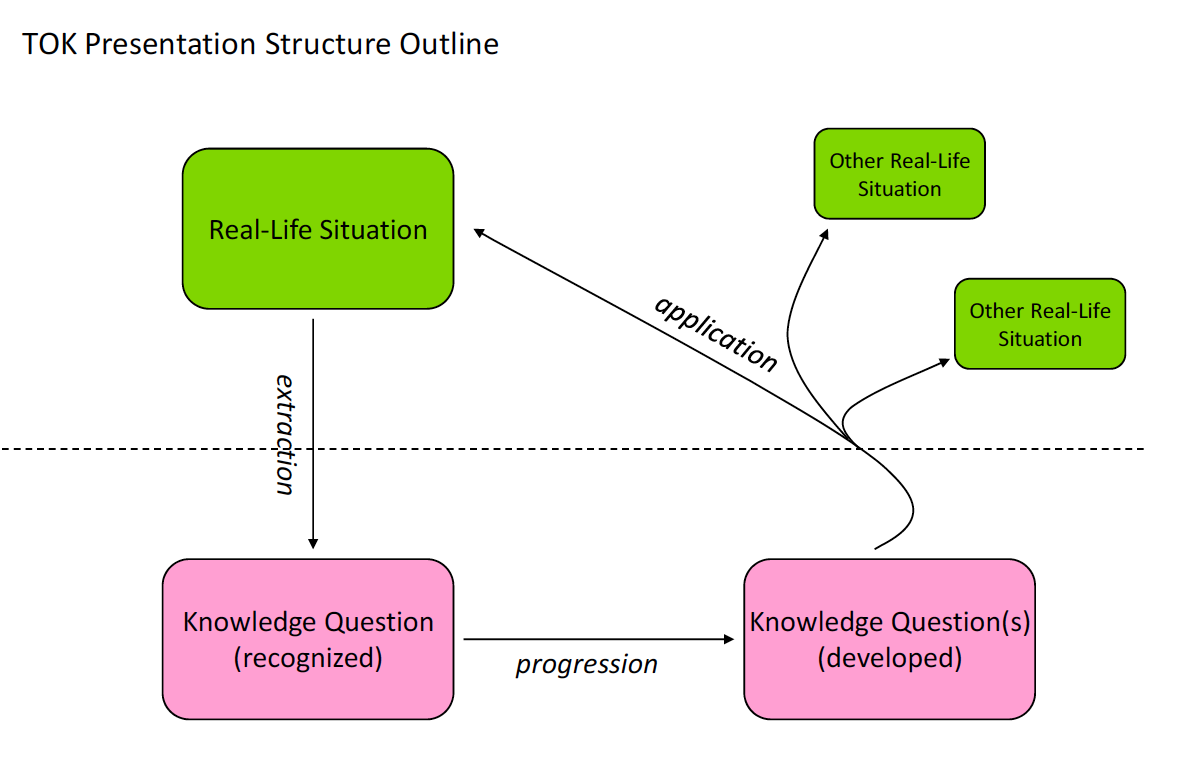 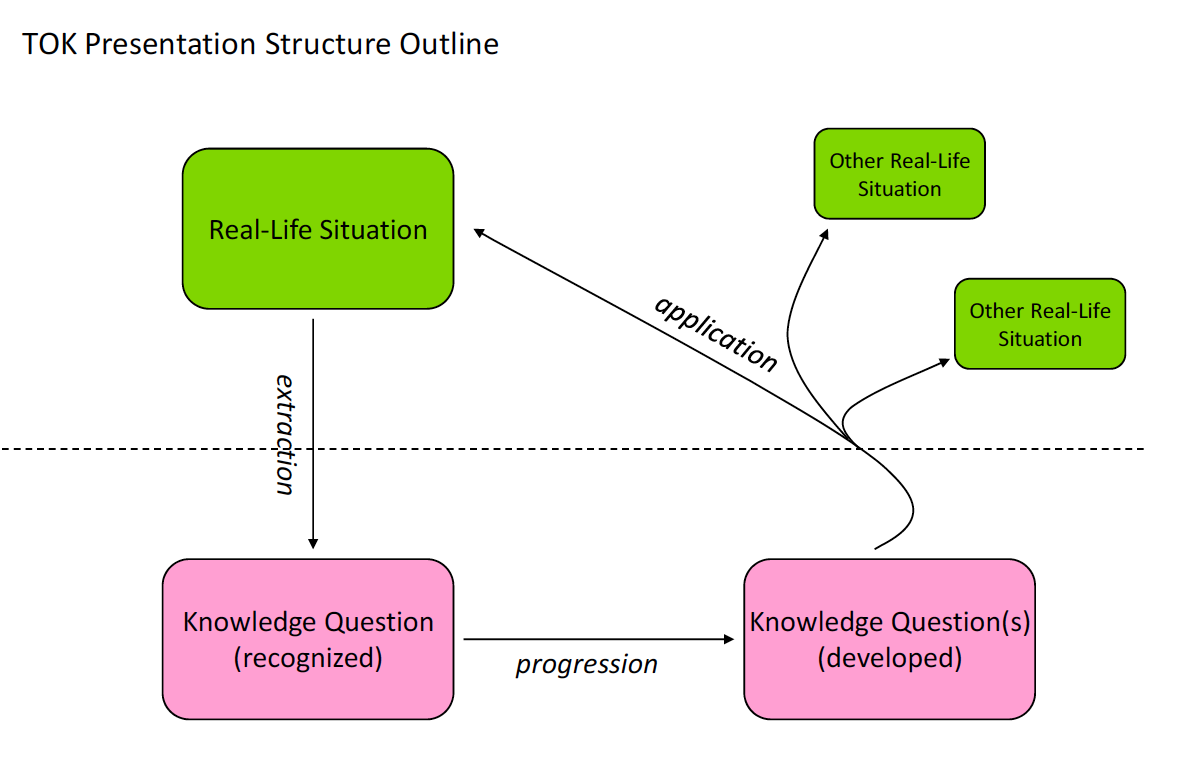 EXAMPLE 1: Real-life Situation: Egyptian government attack and kill civilians.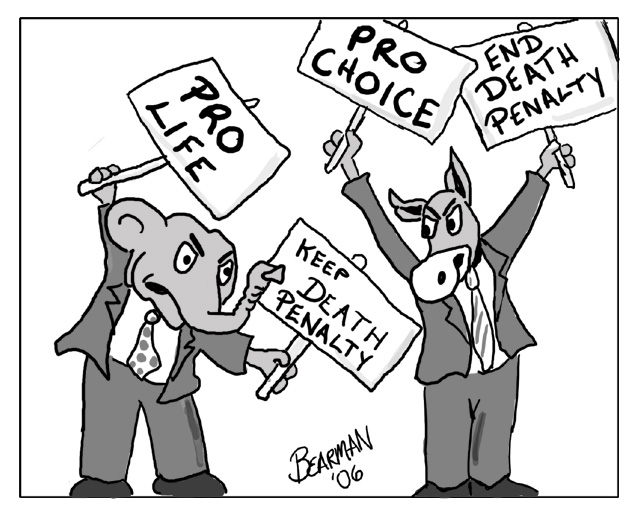 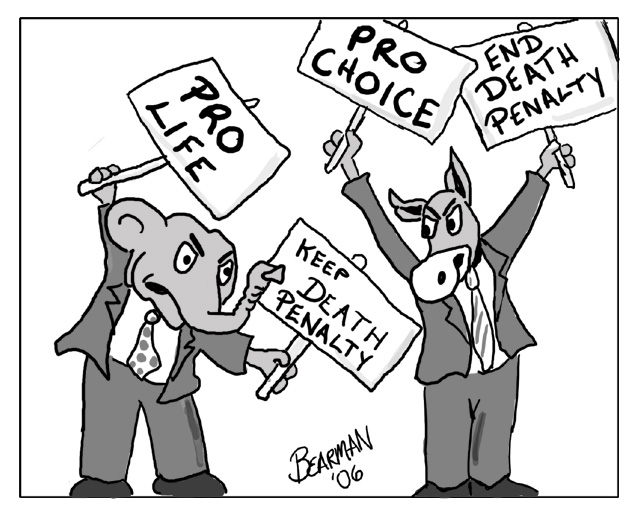 Knowledge Question: To what extent can we justify the killing of another human being?Other  real life situations and knowledge questions…EXAMPLE 2:My uncle went to an acupuncturist.What is it about a scientific explanation that makes it convincing or unconvincing?EXAMPLE 3:An optical illusion.What if anything, do optical illusions tell us about sense perception and truth?EXAMPLE 4:A book: The Execution of Saddam Hussein.What role should intuition play in justifying capital punishment?EXAMPLE 5:A move to make history a compulsory school subject up to age 16.To what extent should academic disciplines be ranked according to their usefulness?EXAMPLE 6:The connection between being a smoker and one’s parents being smokers.How does a scientific explanation distinguish between correlation and causation?EXAMPLE 7:Iran’s president calls for a conference to establish whether the Jewish Holocaust really happened.How can we draw a clear line between fact and interpretation in history?EXAMPLE 8:The use of a personality test to assess students in the class.What are the strengths and limitations of quantification in the human sciences?EXAMPLE 9:The death of Bogon—the last speaker of the Kasabe language in Cameroon.In what ways does language affect how we interpret the world?EXAMPLE 10:Demonstrations in China against a Japanese textbook.Who should decide what history is taught in schools?EXAMPLE 11:An article on science and religion.How can reason be used to justify religious beliefs?EXAMPLE 12:The case of pulling the plug on a hospital patient in a vegetative state.What should the role of emotion be in the justification of ethical decisions?EXAMPLE 13:A politician argues for higher taxes for the rich.How can we distinguish between valid and invalid deductive arguments?Knowledge Questions and your articles…!RLS	= 	Real Life SituationKQ	=	Knowledge QuestionRLS	= 	Daily Telegraph article claiming that in Egypt…..KQ	=   ?RLS	= can you use your news article that you gave to me to         establish a real life situation?KQ   =     ? Knowledge Questions: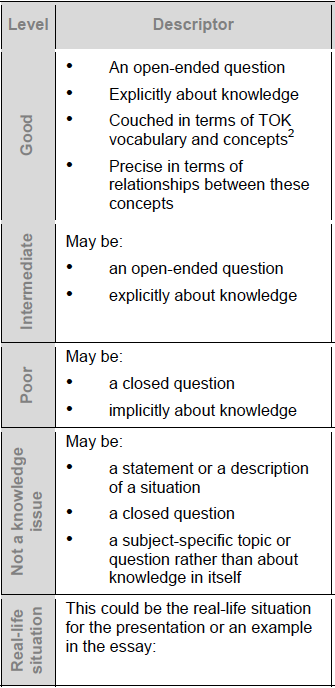 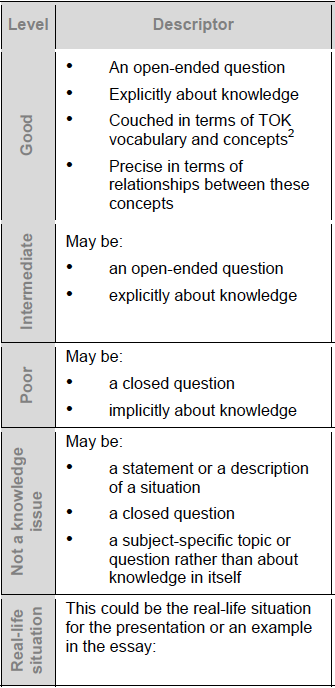 Knowledge Questions:Remember your knowledge question is crucial to good TOK!